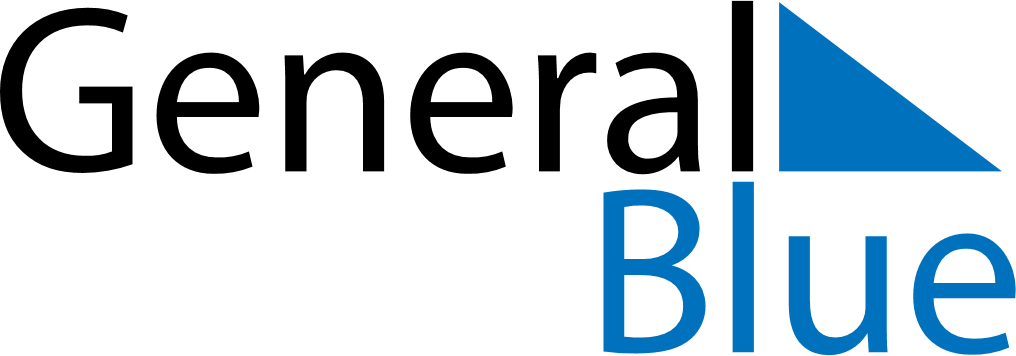 September 2024September 2024September 2024September 2024September 2024September 2024Lumparland, Aland IslandsLumparland, Aland IslandsLumparland, Aland IslandsLumparland, Aland IslandsLumparland, Aland IslandsLumparland, Aland IslandsSunday Monday Tuesday Wednesday Thursday Friday Saturday 1 2 3 4 5 6 7 Sunrise: 6:34 AM Sunset: 8:43 PM Daylight: 14 hours and 9 minutes. Sunrise: 6:36 AM Sunset: 8:40 PM Daylight: 14 hours and 4 minutes. Sunrise: 6:38 AM Sunset: 8:37 PM Daylight: 13 hours and 59 minutes. Sunrise: 6:41 AM Sunset: 8:34 PM Daylight: 13 hours and 53 minutes. Sunrise: 6:43 AM Sunset: 8:31 PM Daylight: 13 hours and 48 minutes. Sunrise: 6:45 AM Sunset: 8:28 PM Daylight: 13 hours and 42 minutes. Sunrise: 6:48 AM Sunset: 8:25 PM Daylight: 13 hours and 37 minutes. 8 9 10 11 12 13 14 Sunrise: 6:50 AM Sunset: 8:22 PM Daylight: 13 hours and 32 minutes. Sunrise: 6:53 AM Sunset: 8:19 PM Daylight: 13 hours and 26 minutes. Sunrise: 6:55 AM Sunset: 8:16 PM Daylight: 13 hours and 21 minutes. Sunrise: 6:57 AM Sunset: 8:13 PM Daylight: 13 hours and 15 minutes. Sunrise: 7:00 AM Sunset: 8:10 PM Daylight: 13 hours and 10 minutes. Sunrise: 7:02 AM Sunset: 8:07 PM Daylight: 13 hours and 4 minutes. Sunrise: 7:04 AM Sunset: 8:04 PM Daylight: 12 hours and 59 minutes. 15 16 17 18 19 20 21 Sunrise: 7:07 AM Sunset: 8:01 PM Daylight: 12 hours and 54 minutes. Sunrise: 7:09 AM Sunset: 7:58 PM Daylight: 12 hours and 48 minutes. Sunrise: 7:11 AM Sunset: 7:55 PM Daylight: 12 hours and 43 minutes. Sunrise: 7:14 AM Sunset: 7:52 PM Daylight: 12 hours and 37 minutes. Sunrise: 7:16 AM Sunset: 7:49 PM Daylight: 12 hours and 32 minutes. Sunrise: 7:18 AM Sunset: 7:45 PM Daylight: 12 hours and 27 minutes. Sunrise: 7:21 AM Sunset: 7:42 PM Daylight: 12 hours and 21 minutes. 22 23 24 25 26 27 28 Sunrise: 7:23 AM Sunset: 7:39 PM Daylight: 12 hours and 16 minutes. Sunrise: 7:25 AM Sunset: 7:36 PM Daylight: 12 hours and 10 minutes. Sunrise: 7:28 AM Sunset: 7:33 PM Daylight: 12 hours and 5 minutes. Sunrise: 7:30 AM Sunset: 7:30 PM Daylight: 11 hours and 59 minutes. Sunrise: 7:33 AM Sunset: 7:27 PM Daylight: 11 hours and 54 minutes. Sunrise: 7:35 AM Sunset: 7:24 PM Daylight: 11 hours and 49 minutes. Sunrise: 7:37 AM Sunset: 7:21 PM Daylight: 11 hours and 43 minutes. 29 30 Sunrise: 7:40 AM Sunset: 7:18 PM Daylight: 11 hours and 38 minutes. Sunrise: 7:42 AM Sunset: 7:15 PM Daylight: 11 hours and 32 minutes. 